  151300, Rishton shahar, B.Roshidoniy ko’chasi, 14-uy           151300, город Риштан, улица Б.Рашидони, 14-дом     Tel.: (8-373) 452-44-66. Faks.: 45- 21-551                                           Тел.: (8-373) 452-44-66. Факс: 45- 21-5512020 yil “_____”______	                  №______                        Rishton shahri.Электрон аукцион савдоларда сотиладиган ер 
участкаларининг 2020 йил II ярим йиллик учун бошланғич нархларини белгилаш ҳамда вилоят ҳокимининг 2020 йил 27 июлдаги 193-сонли қарори тўғрисидаЎзбекистон Республикаси Президентининг 2018 йил 11 октябрдаги “Давлат мулки объектларини ва ер участкаларига бўлган  ҳуқуқларни тадбиркорлик субъектларига сотиш тартибини соддалаштириш бўйича қўшимча чора-тадбирлар тўғрисида”ги ПФ-5552-сонли Фармонида, шунингдек Вазирлар Маҳкамасининг 2019 йил 28 январдаги “Ер участкалари бериш ва якка тартибдаги уй-жой қуриш учун ер участкаларига мерос қилиб қолдириладиган умрбод эгалик қилиш ҳуқуқини реализация қилишнинг замонавий ва шаффоф механизмларини жорий этиш бўйича қўшимча чора-тадбирлар тўғрисида”ги 63-сонли қарорида белгиланган вазифалар ҳамда вилоят ҳокимининг 2020 йил 27 июлдаги 193-сонли қарори ижросини таъминлаш мақсадидаҚАРОР ҚИЛАМАН:1. Ўзбекистон Республикаси Президентининг 2018 йил 11 октябрдаги “Давлат мулки объектларини ва ер участкаларига бўлган ҳуқуқларни тадбиркорлик субъектларига сотиш тартибини соддалаштириш бўйича қўшимча чора-тадбирлар тўғрисида”ги ПФ-5552-сонли Фармонининг 
1-банди в-қисмида, шунингдек Вазирлар Маҳкамасининг 2019 йил 
28 январдаги 63-сонли қарори билан тасдиқланган “Якка тартибдаги уй-жой қуриш учун ер участкалари бериш ва ер участкаларига мерос қилиб қолдириладиган умрбод эгалик қилиш ҳуқуқини реализация  қилиш тартиби тўғрисида низом” нинг 27-бандида белгиланган вазифалар ҳамда вилоят ҳокимининг 2020 йил 27 июлдаги 193-сонли қарори ижро учун қабул қилинсин.2. Риштон тумани учун юридик ва жисмоний шахсларга тадбиркорлик фаолиятини амалга оширишга ер участкаларини доимий фойдаланиш ҳуқуқи билан бериш мақсадида ўтказиладиган электрон аукцион савдоларда ер участкасининг бошланғич нархлари 2020 йилнинг II ярим йиллиги учун 
1-иловага мувофиқ;якка тартибда уй-жой қуриш учун мерос қилиб қолдириладиган умрбод эгалик қилиш ҳуқуқини аукцион орқали реализация қилишда ер участкасининг бошланғич нархлари 2-иловага мувофиқ белгилансин.3. Туман ҳокимининг ўринбосарлари Н.Орипов ва И.Мадаминовлар ер участкаларига бўлган ҳуқуқларини “E-IJRO AUKSION” электрон савдо майдончасида аукцион орқали сотишда инвестициявий ва ижтимоий мажбуриятларнинг миқдори ва турлари бўйича таклифларни мунтазам равишда вилоят ҳудудий танлов комиссиясига тақдим этилишини таъминласин.4. Туман Молия бўлими (Джўраев) тушумларнинг ўз вақтида тақсимланиши ва мақсадли сарфланиши юзасидан доимий назорат ўрнатсин.5. Архитектура ва қурилиш бошқармаси (Абдурахмонов), Ер ресурслари ва давлат кадастри бўлими (Олимов) билан биргаликда юридик ва жисмоний шахсларга тадбиркорлик фаолиятини амалга ошириш учун ер участкаларини доимий фойдаланишга бериш мақсадида белгиланган тартибда аукцион савдоларига чиқарилишини таъминласин.6. Туман ҳокимлиги томонидан ер участкаларини якка тартибда уй-жой қуриш учун мерос қилиб қолдириладиган умрбод эгалик қилиш ҳуқуқини белгиланган тартибда реализация қилиш учун аукцион савдоларига чиқарилишини таъминлаш;аукцион савдоларда сотилган ер майдонларидан мақсадли ва самарали фойдаланиш юзасидан доимий равишда мониторинг олиб бориш ва мақсадсиз фойдаланиш ҳолатлари аниқланган тақдирда ер участкасини қонунчиликда белгиланган тартибда заҳирага олиш чоралари кўрилсин.7. Туман ҳокимлиги Ахборот ҳизмати (Дехқонов), “Риштон ҳақиқати” газетаси (Йигиталиев) мазкур қарорни оммавий ахборот воситаларида эълон қилиш тавсия этилсин.8. Мазкур қарор ижросини назорат қилиш вазифаси туман ҳокимининг ўринбосари Н.Орипов зиммасига юклансин.Туман ҳокими						С.СолиевТуман ҳокимининг 
“_____”_____ 2020 йилдаги _______-сонли қарорига 
1-иловаРиштон туманида юридик ва жисмоний шахсларга тадбиркорлик фаолиятини амалга ошириш учун электрон аукцион савдоларда ер участкаларини доимий фойдаланиш ҳуқуқини (0,01 гектар майдони учун) бошланғич нархлари(минг сўм)Туман ҳокимининг 
“_____”_____ 2020 йилдаги _______-сонли қарорига 
2-иловаРиштон туманида якка тартибда уй-жой қуриш учун мерос қилиб қолдириладиган умрбод эгалик қилиш ҳуқуқини аукцион орқали реализация қилишда ер участкасининг (0,01 гектар майдони учун) бошланғич нархлари(минг сўм)  O’ZBEKISTON RESPUBLIKASIFARG’ONA VILOYATIRISHTON TUMANIHOKIMININGQARORI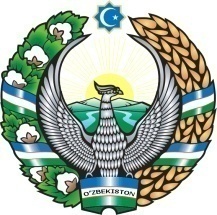 РЕСПУБЛИКА УЗБЕКИСТАНФЕРГАНСКАЯ ОБЛАСТЬПОСТАНОВЛЕНИЕҲОКИМА РИШТАНСКОГОРАЙОНАТуман номи0,01 гектар учун бошланғич нарх0,01 гектар учун бошланғич нарх0,01 гектар учун бошланғич нарх0,01 гектар учун бошланғич нарх0,01 гектар учун бошланғич нарх0,01 гектар учун бошланғич нарх0,01 гектар учун бошланғич нархТуман номиТуман марказидаТуман марказидаТуман марказидаБошқа ҳудудлардаБошқа ҳудудлардаБошқа ҳудудлардаТуман номиСаноат ва ишлаб чиқариш фаолияти йўналишидаҚишлоқ хўжалиги маҳсулотларини етиштириш, сақлаш ва қайта ишлаш йўналишидаСавдо, маиший, хизмат кўрсатиш ва сервис йўналишидаКўп квартирали уй-жойлар йўналишидаСаноат ва ишлаб чиқариш фаолияти йўналишидаҚишлоқ хўжалиги маҳсулотларини етиштириш, сақлаш ва қайта ишлаш йўналишидаСавдо, маиший, хизмат кўрсатиш ва сервис йўналишидаРиштон3000,01000,05000,08000,01500,01000,02000,0№Туман номи0,01 гектар учун бошланғич нархи0,01 гектар учун бошланғич нархи№Туман номиТуман марказидаБошқа ҳудудларда1Риштон тумани3000,01500,0